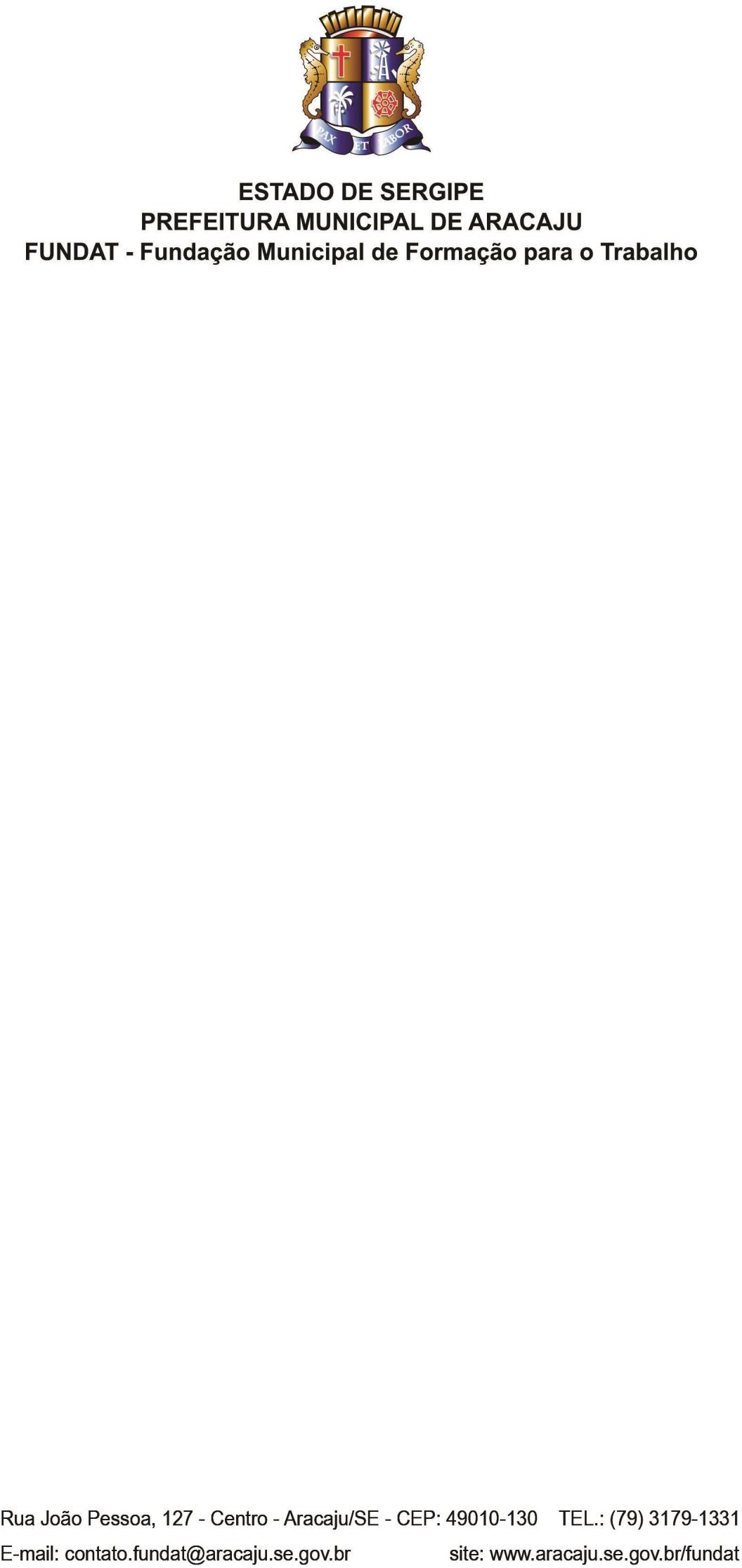 PORTARIA Nº 16/2020O Presidente da Fundação Municipal de Formação para o Trabalho, no uso das suas atribuições legais e estatuárias que lhes são conferidas pelo Art.13, inciso XV da Lei nº 4.368 de maio de 2013 e, de acordo com a Lei Complementar nº 119, de 06 de fevereiro de 2013, resolve.NomearAntônio Marcos Jesus dos Anjos, CPF n° 574.***.***-91, para exercer o Cargo em Comissão de Assessor, Símbolo CCS-03, da Fundação Municipal de Formação para o Trabalho, a partir de 20 de julho de 2020.Dê-se ciência. Cumpra-se.Fundação Municipal de Formação para o Trabalho, em 21 de julho de 2020.Edivaneide Souza Paes Lima, Presidente da Fundat.